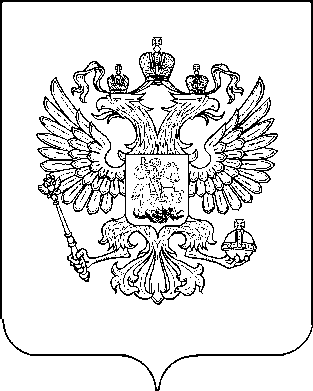 Об утверждении положения о «телефоне доверия» Территориального органа Федеральной службы государственной статистики по Пензенской областиВ соответствии с приказом Федеральной службы государственной статистики от 22 мая 2023 г. № 238 «Об утверждении положения о «телефоне доверия» Федеральной службы государственной статистики», в целях совершенствования работы с обращениями граждан и организаций                     в Пензастате по вопросам противодействия коррупции приказываю: 1. Утвердить прилагаемое положение о «телефоне доверия» Пензастата.2. Отделу информационных ресурсов и технологий (Баленко О.В.) обеспечить бесперебойное функционирование линии телефонной связи с номером 8 (8412) 45-02-85 для работы «телефона доверия» Пензастата.3. Административному отделу (Иванова Н.В.) организовать работу         по функционированию «телефона доверия» и регистрацию обращений граждан       и организаций, поступивших по «телефону доверия» в Журнале регистрации обращений граждан и организаций по «телефону доверия» Пензастата.4. Признать утратившим силу приказ Пензастата от 09 ноября 2021 г.         № 98-пр «О «телефоне доверия» Пензастата».5. Контроль за исполнением настоящего приказа оставляю за собой.Руководитель                                                                                         М.А. УхановУТВЕРЖДЕНОприказом Пензастатаот 01.06.2023 № 48-прПОЛОЖЕНИЕ 
о «телефоне доверия» Территориального органа Федеральной службы государственной статистики по Пензенской области1. Настоящее положение о «телефоне доверия» Территориального органа Федеральной службы государственной статистики по Пензенской области (далее – «телефон доверия») устанавливает порядок организации работы            с обращениями граждан и организаций, полученными 
по «телефону доверия», о фактах проявления коррупции в Территориальном органе Федеральной службы государственной статистики по Пензенской области (далее – Пензастат).2. «Телефон доверия» представляет собой канал связи с гражданами 
и организациями (далее – абонент), созданный в целях оперативного реагирования на возможные коррупционные проявления в деятельности федеральных государственных гражданских служащих Пензастата (далее – гражданские служащие), а также для обеспечения защиты прав и законных интересов граждан.3. Для работы «телефона доверия» в Пензастате выделяется линия телефонной связи с номером: 8 (8412) 45-02-85.4. Режим функционирования «телефона доверия» устанавливается круглосуточный.5. Прием обращений абонентов, поступающих по «телефону доверия», осуществляется в автоматическом режиме с записью сообщения 
на автоответчик.6. Учет обращений абонентов о фактах проявления коррупции, совершенных гражданскими служащими, поступающих по «телефону доверия», осуществляется сотрудниками Административного отдела,                 в должностные обязанности которых входит указанная работа.7. Обращения, поступившие на «телефон доверия», регистрируются 
(рекомендуемая форма регистрации обращений о фактах проявления коррупции, совершенных гражданскими служащими Пензастата, приведена      в приложении № 1), заносятся в Журнал регистрации обращения граждан          и организаций по «телефону доверия» Пензастата (рекомендуемая форма приведена в приложении № 2, далее – Журнал) и рассматриваются в порядке, предусмотренном Федеральным законом от 2 мая 2006 г. № 59-ФЗ «О порядке рассмотрения обращений граждан Российской Федерации» (далее – Федеральный закон № 59-ФЗ).Контроль за соблюдением порядка и сроков рассмотрения обращений 
по вопросам противодействия коррупции осуществляется в пределах своей компетенции уполномоченным гражданским служащим Административного отдела.8. При наличии в обращениях, поступивших на «телефон доверия», вопросов, относящихся к компетенции других структурных подразделений Пензастата, обращения направляются по принадлежности в порядке, установленном Инструкцией по делопроизводству в Федеральной службе государственной статистики и Федеральным законом № 59-ФЗ соответственно.	9. При наличии в обращениях абонентов информации, относящейся 
к компетенции правоохранительных и иных государственных органов, информация направляется Административным отделом руководителю Пензастата, ответственному за координацию работ, входящих в компетенцию Административного отдела, для дальнейшей передачи соответствующей информации в указанные органы.10. Анонимные сообщения (без указания фамилии гражданина, направившего обращение), а также сообщения, не содержащие адреса (почтового и электронного), по которому должен быть направлен ответ, рассматриваются в соответствии с частью 1 статьи 11 Федерального закона 
№ 59-ФЗ. При этом такие обращения регистрируются в Журнале.11. Гражданские служащие, работающие с информацией, поступившей 
по «телефону доверия», несут персональную ответственность за соблюдение конфиденциальности полученных сведений.12. Информация о номере выделенной линии для работы «телефона доверия» размещается в информационно-телекоммуникационной сети «Интернет» на официальном сайте Пензастата, а также на информационном стенде, расположенном в помещении Пензастата.13. Использование «телефона доверия» не по назначению, в том числе 
в личных целях, не допускается.______________Приложение № 1к положению о «телефоне доверия» Территориального органа Федеральной службы государственной статистики по Пензенской области», утвержденному приказом Пензастата от 01.06.2023       № 48-прОБРАЩЕНИЕ, поступившее на «телефон доверия» Территориального органа Федеральной службы государственной статистики по Пензенской областиДата, время:(указывается дата, время поступления сообщения на «телефон доверия»
(число, месяц, год, час., мин.)Фамилия, имя, отчество:(указывается Ф.И.О. абонента, название организации)(либо делается запись о том, что абонент Ф.И.О. не сообщил)Место проживания:(указывается адрес, который сообщил абонент:почтовый индекс, республика, область, район, населенный пункт, название улицы, дом, корпус, квартира,либо делается запись о том, что абонент адрес не сообщил)Контактный телефон:(номер телефона, с которого звонил и/или который сообщил абонент,либо делается запись о том, что телефон не определился и/или абонент номер телефона 
не сообщил)Содержание обращения:  Обращение принял:  (должность, фамилия и инициалы, подпись лица, принявшего сообщение)     Приложение № 2к положению о «телефоне доверия» Территориального органа Федеральной службыгосударственной статистики по Пензенской области»,утвержденному приказом Пензастата от 01.06.2023 № 48-прЖУРНАЛрегистрации обращений граждан и организаций по «телефону доверия» Территориального органа Федеральной службы государственной статистики по Пензенской областиРОССТАТТЕРРИТОРИАЛЬНЫЙ ОРГАН ФЕДЕРАЛЬНОЙ СЛУЖБЫГОСУДАРСТВЕННОЙ СТАТИСТИКИ ПО ПЕНЗЕНСКОЙ ОБЛАСТИ (ПЕНЗАСТАТ)РОССТАТТЕРРИТОРИАЛЬНЫЙ ОРГАН ФЕДЕРАЛЬНОЙ СЛУЖБЫГОСУДАРСТВЕННОЙ СТАТИСТИКИ ПО ПЕНЗЕНСКОЙ ОБЛАСТИ (ПЕНЗАСТАТ)РОССТАТТЕРРИТОРИАЛЬНЫЙ ОРГАН ФЕДЕРАЛЬНОЙ СЛУЖБЫГОСУДАРСТВЕННОЙ СТАТИСТИКИ ПО ПЕНЗЕНСКОЙ ОБЛАСТИ (ПЕНЗАСТАТ)П Р И К А ЗП Р И К А ЗП Р И К А З     01 июня 2023 г.	№                        48-пр	ПензаПенза№ п/пДата
(число, месяц, год)Время
(час., мин.)Ф.И.О. абонентаАдрес, телефон абонентаКраткое содержание обращенияФ.И.О. сотрудника, зарегистрировавшего обращение, подписьРезультаты рассмотрения обращения, куда направлено
(исх. №, дата)